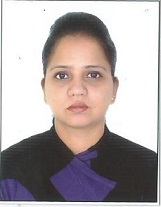 NAMRATANamrata.370175@2freemail.comCareer Objective:  To work for organization where I could apply my experiences and soft skills so as to provide high quality service..Work Experience: December 2014 - October 2016: Simm Samm AirwaysBusiness Development Executive and Corporate Flight AttendantDeveloping high standards of customer service, safety and security on board aircraft contributing to consistent service excellence.Assisting in the purchase of inflight cabin service amenities for specific flights ensuring it is as per customer’s preference and within assigned budget.Ensuring services consistently meet clients’ ingoing and evolving needs.Executing all aspects of inflight services.Making recommendations for improvements and techniques and inflight procedures applicable.Developing and maintaining relationships with Guests for Business Development. Responsible for presentation service ability and all aspects of aircraft galley and aircraft interiors.September 2014 - December 2014Sar Yatra Services Pvt. Ltd.…Division of SAR AVIATION Pvt. Ltd. Operations Manager and Corporate Flight attendantMonitoring all the work process related to smooth operations.Menu design and preparation.Administration including hotel bookings for all crew transport arrangements. Executing all aspects of inflight services.Liaising with various Government agencies in respect of having smooth flight operations.March 2012 - Nov 2012Turkish Airlines Inc.Executive Assistant to General Manager-IndiaLiaising with DGCA and other Government agencies for updating flight schedules.Coordinating with Turkish Embassy for International official matters.Compiling weekly reports for submission to head office. Monitoring all the work process related to airline and implementing the regulations.Managing all work related issues as well as other operational work in absence Country Head. July 2001 - Nov 2010  Worked with Jet Airways (India) Ltd.  at IGI Airport New Delhi, as Supervisor in Customer Services Department.  Responsibility:Secure good working atmosphere and environment. Monitor continuously the Quality System and the level of conformance.Initiate and implement corrective actions to secure quality level.Personnel development and management.Handling out – station charters from non-station airports.Monitoring staff in regard to correct procedures, set company standards and grooming regulations.Ensuring adherence to all laid down rules by other departments for a safe and on time departure.Taking yearly staff appraisals and maintaining high level of motivation through team spirit and leading by example. Responsible for all flight and passenger related areas at the airport while maintaining On-Time departure with the best Customer Service.Designing specific allocation related capsules for imparting training to staff. May 2000 - Feb 2001 Trans Bharat Aviation  Cabin Crew/ Reservation Assistant.Besides flying I was also looking after reservations and ticketing. PART TIME- Doing free lancing as Cabin Crew with INDO PACIFIC AVIATION & SUPERTECH since 2012 Achievements:Promoted as Supervisor in April 2008Promoted as Senior Customer Service Assistant in April 2005Received appreciation letters from passengers for excellent customer service.Trainings:Customer service excellence training.Training for airport handling procedures.Towards Excellence and Beyond.Three months Vocational Training from Hotel Centaur.Two months specialized training in Front Office and House Keeping from Hotel Ashok (ITDC Group)  Training done from Delhi Flying Club for DANGEROUS GOODS REGULATION      Training done for AIRCREW AVSEC.                   Professional Qualifications:Diploma in International Airlines Travel and Tourism Management from IITC, New Delhi.Educational Qualifications:. AISSCE from KendriyaVidyalaya, (1997)..Graduation from Jiwaji University {1997-2000} correspondence in Bachelor of Arts.Personal Details:Date Of Birth		: 16’th September 1980Marital Status		: MarriedNationality 		: IndianPassport 		: Valid till 2026, having valid UAE residence visa till Apr 2019Emirates Id		: Yes										Namrata 